SFR-DB16D大坝安全监测终端                             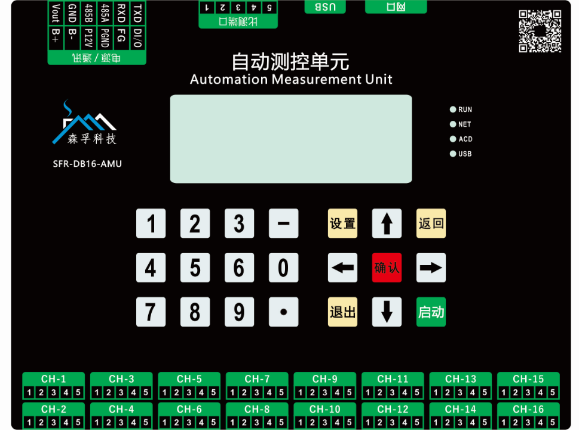 产品功能: 信息采集：定时采集通道各类仪器的数据远程通讯：可匹配多种通讯方式，适应不同现场需求数据存储：循环存储监测数据，掉电不丢失。远程维护：支持远程设置参数，远程升级。逻辑控制：具有一路输入输出端口(12V)本地显示：具有人机交互界面，支持人工比测产品尺寸：外形尺寸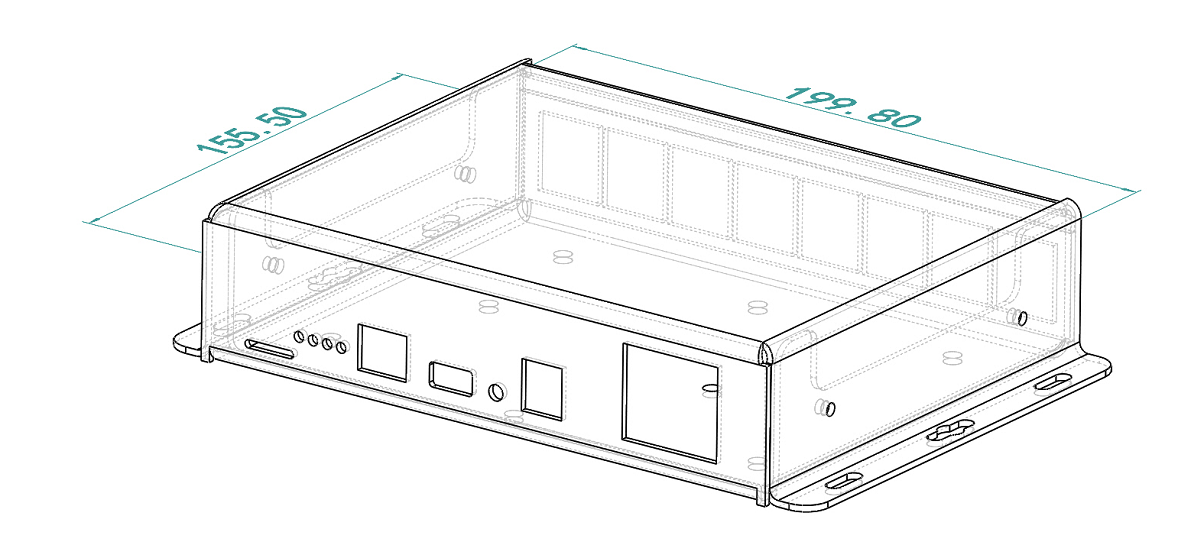 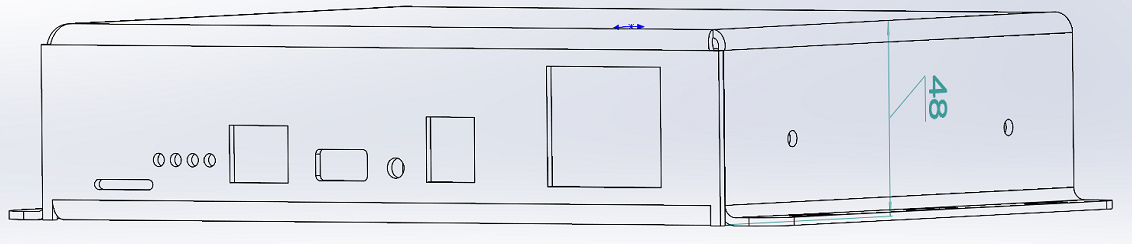 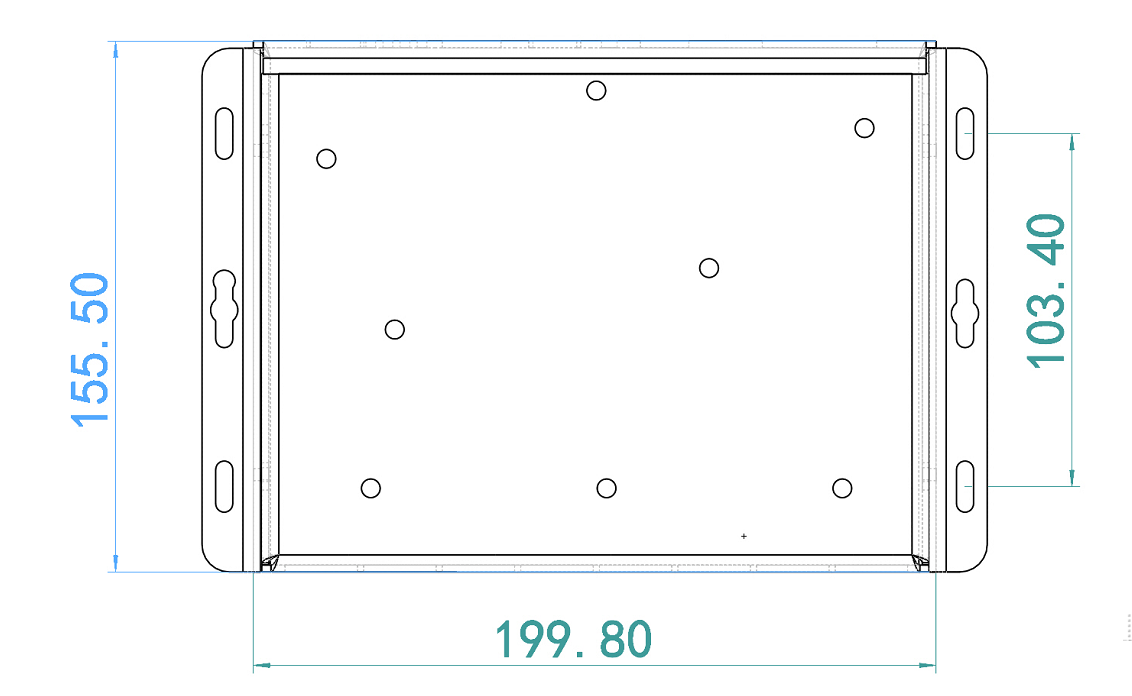 电气连接：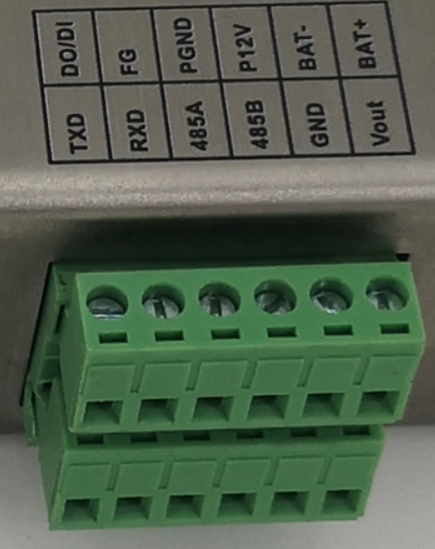 主要参数模块组网通信传输波特率：可以通过设置软件设置。模块工作环境：－40℃～+60℃。数据存储：32Mb专用数据存储器（可存10年数据），1Mb专用参数铁电存储器。RS485类型仪器供+12V。波特率默认9600bps，其他波特率可提前设置。设备电压：DC/AC12V±30%测量仪器参数：序号功能功能说明备注1显示单元菜单和数据显示2按键输入单元设置，启动等操作3LED灯RUN：黄色闪烁表示设备正常，READ：绿色常亮表示正在读取传感器参数，DATA：蓝色常亮表示正在发送数据4网口可连接以太网5USB接口配置参数，U盘下载历史数据，升级程序6传感器接入端传感器接入端7比测输入端比测输入端序号待测仪器说明1振弦式仪器范围400-6000Hz在，精度0.1Hz，温度电阻3K(25℃)2差阻式仪器电阻和范围0~199.99Ω，基本误差±0.012差阻式仪器电阻比0~1.9999，基本误差±0.00013电位器式仪器最大阻值10K，测量精度0.0001V4RS485式仪器供电12V，波特率可以设置，可以读取水位等参数5电流仪器测量范围4 ~ 20mA，测量精度0.01mA